Решение № 19
от 1 февраля 2018 г.а.ДжерокайО передаче    полномочий поосуществлению внутреннегомуниципального финансового контроляРассмотрев проект Соглашения о передаче полномочий по осуществлению внутреннего муниципального финансового контроля, руководствуясь пунктом 4 статьи 15 Федерального закона от 06.10.2003 № 131-ФЗ «Об общих принципах организации местного самоуправления в Российской Федерации», статьями 265, 269.2 Бюджетного кодекса Российской Федерации Собрание депутатов  Джерокайского сельского поселения  Шовгеновского  района РЕШИЛО:1. Передать полномочия по осуществлению внутреннего муниципального финансового контроля муниципальному образованию – Администрации  Шовгеновский район в лице Финансового управления администрации МО «Шовгеновский район»2. Заключить Соглашение о передаче полномочий по осуществлению внутреннего муниципального финансового контроля.3. Настоящее решение опубликовать в периодическом печатном издании «Заря» Шовгеновского района» и на сайте Администрации Муниципального образования «Джерокайское сельское поселение»  Шовгеновского  района.Глава Джерокайского сельского поселенияШовгеновского  района                                                       Ю.Н.Кагазежев                                          СОГЛАШЕНИЕо передаче полномочий по осуществлению внутреннего муниципального финансового контроля  а. Джерокай                                                                                  «01» февраля  2018 В целях обеспечения соблюдения бюджетного законодательства Российской Федерациии иных нормативных правовых актов, регулирующих бюджетные правоотношения, в соответствии с Федеральным законом от 06.10.2003 № 131-ФЗ «Об общих принципах организации органов местного самоуправления», статьями 265, 269.2 Бюджетного кодекса Российской Федерации Собрание депутатов Джерокайского сельского поселения Шовгеновского района Республики Адыгея (далее – представительный орган поселения)  в лице главы Джерокайского  сельского поселения Шовгеновского района  Республики  Адыгея Кагазежева Юрия Нурбиевича, действующего на основании Устава Джерокайского  сельского поселения Шовгеновского  района Республики Адыгея и Финансовое управление администрации муниципального образования «Шовгеновский район» в лице начальника финансового управления администрации МО «Шовгеновский район» Зафесовой Замиры Схатбиевны, действующего на основании Положения о финансовом управлении администрации  муниципального образования «Шовгеновского район», далее именуемые «Стороны», заключили настоящее Соглашение во исполнение решения представительного органа поселения от 01.02 .2018 года № 19  о нижеследующем.1. Предмет Соглашения. 1.1. По настоящему соглашению Администрация Джерокайского сельского поселения   передаёт, Администрация Шовгеновского района, в лице его структурного подразделения – Финансового управления администрации МО «Шовгеновский район» (далее – Финансовое управление), принимает полномочия по осуществлению внутреннего муниципального финансового контроля.1.2. Финансовому управлению передаются следующие полномочия по осуществлению внутреннего муниципального финансового контроля:- за соблюдением бюджетного законодательства Российской Федерации и иных нормативных правовых актов, регулирующих бюджетные правоотношения;- за полнотой и достоверностью отчетности о реализации муниципальных программ, отчетности об исполнении муниципальных заданий;- за соблюдением федерального, регионального и муниципального законодательства в сфере закупок товаров, работ, услуг для обеспечения государственных и муниципальных нужд в соответствии с ч.8 ст.99 Федерального закона от 05.04.2013г №44-ФЗ «О контрактной системе в сфере закупок товаров, работ, услуг для обеспечения государственных и муниципальных нужд»;  - за использованием материальных ценностей, находящихся в собственности поселения;- за определением целевого использования бюджетных средств, обоснованности, экономности, результативности и эффективности финансово-хозяйственной деятельности объекта контроля;- за ведением бюджетного и бухгалтерского учета, составлением бюджетной и бухгалтерской отчетности об исполнении бюджета;- за целевым и эффективным использованием финансовых и материальных средств, при осуществлении деятельности;- за эффективным управлением и распоряжением муниципальным имуществом, находящимся в собственности сельского поселения (в том числе имущество казны). Выявление использованного не по назначению муниципального имущества, выявление нарушений законодательства, содержащего нормы о порядке использования, распоряжения и сохранности муниципального имущества, находящегося на праве оперативного управления, поступлением в бюджет сельского поселения средств от его использования и распоряжения;- за операциями с бюджетными средствами, осуществляемыми сельским поселением и учреждениями – получателями средств из бюджета поселения;- за выполнением  условий исполнения муниципальных контрактов и гражданско-правовых договоров.2.Виды и методы осуществления финансового контроля.2.1. Контрольная деятельность делится на плановую и внеплановую.Плановая контрольная деятельность осуществляется в соответствии с ежегодно утвержденным планом.Внеплановая контрольная деятельность осуществляется на основании поручения Главы МО «Шовгеновский район»  в связи следующими обстоятельствами:- истечение срока исполнения объектом контроля ранее выданного представления или предписания об устранении выявленных нарушений бюджетного законодательства Российской Федерации и иных нормативных правовых актов, регулирующих бюджетные правоотношения;- поступление в  Администрацию МО «Шовгеновский район» обращений и заявлений органов местного самоуправления муниципального образования, физических и юридических лиц о нарушении объектом контроля бюджетного законодательства Российской Федерации и иных нормативных правовых актов, регулирующих бюджетные правоотношения;- появления информации в средствах массой информации о нарушениях объектом контроля бюджетного законодательства Российской Федерации и иных нормативных правовых актов, регулирующих бюджетные правоотношения.2.2. Методами осуществления финансового контроля являются проверки, ревизии, обследования, санкционированные операции. Результаты проверки, ревизии оформляются актом, результаты обследований оформляются заключением.2.3. При осуществлении полномочий по внутреннему муниципальному финансовому контролю  Администрацией МО « Шовгеновского района»:- проводятся проверки, ревизии, обследования;- направляются объектам контроля акты, заключения, представления и (или) предписания.3. Права и обязанности сторон.В целях реализации настоящего Соглашения стороны имеют права и обязанности.3.1. Финансовое управление  обязано:- при осуществлении контрольной деятельности соблюдать законодательные и иные нормативные правовые акты Российской Федерации и иные нормативные правовые акты;- проводить контрольные мероприятия на основании и в соответствии с приказом о назначении контрольного мероприятия;- не препятствовать руководителю или иному уполномоченному должностному лицу присутствовать при проведении контрольного мероприятия, давать разъяснения по вопросам, относящимся к предмету и целям контрольного мероприятия;- знакомить руководителя или иное уполномоченное  должностное лицо с результатами контрольного мероприятия;- ежегодно представлять отчет об исполнении переданных полномочий по осуществлению финансового контроля.3.2. Финансовое управление  имеет право:- посещать территорию и истребовать документы, относящиеся к предмету контрольного мероприятия;- посещать территорию и помещения объекта контроля;- получать объяснения должностных лиц объекта контроля;- самостоятельно определять перечень рассматриваемых вопросов, методы контроля и порядок проведения мероприятий, с учетом существующих методических рекомендаций по их проведению;- учитывать предложения Собрание депутатов по перечню рассматриваемых в ходе проведения мероприятий вопросов при наличии кадровых и (или) иных условий для их реализации;- направлять органам местного самоуправления при выявлении возможностей по совершенствованию бюджетного процесса, системы управления и распоряжения имуществом, находящимся в собственности сельского поселения, соответствующие предложения;- направлять представления и предписания объекту контроля, принимать  предусмотренные законодательством меры по устранению и предотвращению выявленных нарушений;- обращаться в  Собрание депутатов, в случае возникновения препятствий для выполнения полномочий, предусмотренных настоящим Соглашением, в том числе с предложениями о принятии муниципальных правовых актов, необходимых для выполнения полномочий;- приостановить в случае невыполнения Собранием депутатов  Джерокайского сельского поселения обязательств, предусмотренных п.3,  осуществление полномочий, предусмотренных настоящим Соглашением.- проводить контрольные и экспертно-аналитические мероприятия совместно с другими органами и организациями, с привлечением их специалистов и независимых экспертов;- размещать информацию о проведенных мероприятиях на своем официальном сайте в сети «Интернет».3.3. Представительный орган поселения обязан:- создать надлежащие условия для проведения контрольных мероприятий (предоставить необходимое помещение, оргтехнику, услуги связи и т.д.);- рассматривать обращения Финансового управления  по поводу устранения препятствий для выполнения полномочий, предусмотренных настоящим Соглашением, в случае необходимости принимать соответствующие муниципальные правовые акты;- рассматривать заключения и представления (предписания) Финансового управления по результатам проведения контрольных мероприятий.3.4. Представительный орган поселения имеет право направлять в  Финансовое управление  предложения о проведении контрольных и экспертно-аналитических мероприятий, которые могут включать рекомендации по срокам, целям, задачам и исполнителям проводимых мероприятий, способы их проведения, проверяемые органы и организации.4. Финансовое обеспечение полномочий.4.1 Должностное лицо  при осуществлении полномочий, переданных согласно пункту 1.2. настоящего Соглашения, полностью финансируются за счет межбюджетных трансфертов, предусмотренных на обеспечение деятельности должностного лица. 4.2 Порядок расчета межбюджетных трансфертов  на исполнение передаваемых полномочий  по контролю за исполнением бюджетов поселений приведен в (приложении № 1) 4.3 Ежегодный объем межбюджетных трансфертов перечисляется двумя частями в сроки  до 1 апреля (не менее ½ годового объема межбюджетных трансфертов) и до 1 августа (оставшаяся часть  межбюджетных трансфертов). Дополнительный объем межбюджетных трансфертов перечисляется в сроки, установленные дополнительным Соглашением.4.4  Дополнительный объем межбюджетных трансфертов (в случае внесения изменений в Соглашение по объему межбюджетных трансфертов на исполнение переданных полномочий) перечисляется в сроки,установленные дополнительным Соглашением.5. Срок действия Соглашения.5.1. Настоящее Соглашение заключено на срок 3 года и действует в период с01 февраля  2018  года по 01 февраля 2021 года.5.2. При отсутствии письменного обращения какой-либо из сторон о прекращении действия Соглашения, или изменения цены соглашения направленного до истечения срока действия Соглашения, Соглашение считается пролонгированным на срок 3 года.6. Ответственность сторон.6.1. Стороны несут ответственность за неисполнение (ненадлежащее исполнение) предусмотренных настоящим Соглашением обязанностей, в соответствии с законодательством Российской Федерации и настоящим Соглашением.6.2. Финансовое управление  не несет ответственности за несвоевременное выполнение условий настоящего Соглашения в случаях, если причиной этого явились обстоятельства непреодолимой силы или невыполнение (ненадлежащее выполнение) представительным органом поселения (или уполномоченным им органом) принятых настоящим Соглашением обязанностей.6.3. Представительный орган поселения не несет ответственности за несвоевременное выполнение условий настоящего Соглашения в случаях, если причиной этого явились обстоятельства непреодолимой силы или невыполнение (ненадлежащее выполнение) Финансовым управлением   принятых настоящим Соглашением обязанностей.6.4. К обстоятельствам непреодолимой силы при реализации положений настоящего Соглашения относятся события, признанные таковыми судебными органами по обращению одной из Сторон.6.5. Споры и разногласия, возникающие в ходе реализации настоящего Соглашения, разрешаются с использованием согласительных процедур. В случае не достижения согласия по спорным вопросам указанные вопросы решаются в судебном порядке.7. Заключительные положения. 7.1. Настоящее Соглашение вступает в силу с 01 февраля  2018 года.7.2. Изменения и дополнения в настоящее Соглашение могут быть внесены по взаимному согласию Сторон путем составления дополнительного соглашения в письменной форме, являющегося неотъемлемой частью настоящего Соглашения.7.3. Действие настоящего Соглашения может быть прекращено досрочно по соглашению Сторон либо в случае направления представительным органом  муниципального района или представительным органом поселения другим Сторонам уведомления о расторжении Соглашения.7.4. Соглашение прекращает действие после окончания проводимых в соответствии с ним контрольных и экспертно-аналитических мероприятий, начатых до заключения соглашения (направления уведомления) о прекращении его действия, за исключением случаев, когда соглашением Сторон предусмотрено иное.7.5. Настоящее Соглашение составлено в двух экземплярах, имеющих одинаковую юридическую силу, по одному экземпляру для каждой из Сторон.АДЫГЭ РЕСПУБЛИКДжыракъые муниципальнэкъоджэ псэуп1э ч1ып1эмизэхэщап1э янароднэдепутатхэм я Совет385461 къ. Джыракъый,ур.Краснооктябрьск, 34ател.9-35-88факс 88(7773)9-35-15sp-dzher@rambler.ru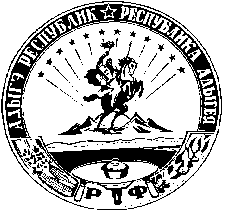 РЕСПУБЛИКА АДЫГЕЯСовет народных депутатовмуниципального образования«Джерокайскоесельское поселение»385461 а.Джерокай,ул. Краснооктябрьская,34ател.9-35-88факс 88(7773)9-35-15sp-dzher@rambler.ruГлава Джерокайского сельского поселения Шовгеновского района ______________Ю.Н. Кагазежев «____»__________20___г.Глава Джерокайского сельского поселения Шовгеновского района ______________Ю.Н. Кагазежев «____»__________20___г.Глава Джерокайского сельского поселения Шовгеновского района ______________Ю.Н. Кагазежев «____»__________20___г.       Начальник        финансового управления администрации МО «Шовгеновского района»__________________ З.С.Зафесова«____»__________20___г.